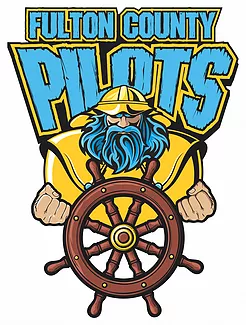 Fulton County Elementary School April SBDM Council Meeting Proficiency, Positive Relationships, and Pilot PrideOpening Business Call to Order- Chairperson, Sondra Gibbs; April 10th, 2019 at 4:30 pm in the FCES Conference Room. Roll and Attendance--Members in Attendance: Chairperson: Sondra GibbsTeacher Representatives: Ashton Giles, and Brey JonesParent Representatives: Kim Major -Members Absent: Brenna Ray and Erika StrayAgenda Approval- 1st motion: Ashton Giles / 2nd motion: Brey Jones / consensusApproval of Minutes- 1st motion: Kim Major  / 2nd motion: Brey Jones / consensusGood News Report:  Project Lead the Way GrantSilver Star Tier II PBIS Status Public Comment: None. II.    Student Achievement- Learning Check DataIII.  School Improvement Planning Looking at implementing Saxon Phonics. IV.   Budget Report- Munis-  Reviewed.  Activity Fund- ReviewedV.     Old Business-  Playground equipment proposed date of May 20th for installation. VI.   New Business and Review Staffing allocations – 1st Brey Jones / 2nd motion: Ashton Giles / consensus FCES Student Handbook VII. Discussion ItemsVIII. Review            A.    Reviewed Policy #3.07IX. Upcoming Events- ReviewedX.    Next Scheduled Meeting-  May 8, 2019 at 4:30 p.m. in the conference roomXI.  Adjourn 1st Ashton Giles  / 2nd motion: Kim Major / consensus